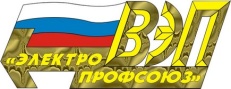 ОБЩЕСТВЕННАЯ ОРГАНИЗАЦИЯ «ВСЕРОССИЙСКИЙ ЭЛЕКТРОПРОФСОЮЗ»Белгородская областная организацияПЛАН РАБОТЫна июль 2018 года№п/пНаименование мероприятийНаименование мероприятийДата
проведенияДата
проведенияМестопроведенияМестопроведенияМестопроведенияФ.И.О. 
и должность 
ответственногоФ.И.О. 
и должность 
ответственного1.1Провести заседание VIII Пленума БелОО ВЭП с повесткой дня:1. Об избрании делегатов на VII (внеочередной) съезд Общественной организации «Всероссийский Электропрофсоюз».2. О выдвижении кандидатуры на должность Председателя ВЭП.Провести заседание VIII Пленума БелОО ВЭП с повесткой дня:1. Об избрании делегатов на VII (внеочередной) съезд Общественной организации «Всероссийский Электропрофсоюз».2. О выдвижении кандидатуры на должность Председателя ВЭП.19 июля19 июляг. Белгородг. Белгородг. БелгородАндросович А.Н., Евдокименко О.В.Андросович А.Н., Евдокименко О.В.1.2Организовать и провести обучающий семинар для профактива БелОО ВЭП на тему: «Правовые и финансовые основы деятельности профсоюзной организации»Организовать и провести обучающий семинар для профактива БелОО ВЭП на тему: «Правовые и финансовые основы деятельности профсоюзной организации»19 июля19 июляг. Белгородг. Белгородг. БелгородАндросович А.Н., Евдокименко О.В.Андросович А.Н., Евдокименко О.В.1.3Проводить работу по консультированию членов профсоюза по социальным и правовым вопросам Проводить работу по консультированию членов профсоюза по социальным и правовым вопросам в течение месяцав течение месяцакаб.705каб.705каб.705Береговая Т.М.Береговая Т.М.1.4Проводить работу по разъяснению вопросов: «О позиции белгородских профсоюзов в связи с повышением пенсионного возраста в РФ» и «О позиции белгородских профсоюзов в связи с повышением роста цен на топливо»Проводить работу по разъяснению вопросов: «О позиции белгородских профсоюзов в связи с повышением пенсионного возраста в РФ» и «О позиции белгородских профсоюзов в связи с повышением роста цен на топливо»в течение месяцав течение месяцакаб.705каб.705каб.705Береговая Т.М.Береговая Т.М.1.5Освещать профсоюзную деятельность  на сайте Белгородской областной организации Общественной организации «Всероссийский Электропрофсоюз»Освещать профсоюзную деятельность  на сайте Белгородской областной организации Общественной организации «Всероссийский Электропрофсоюз»в течение месяцав течение месяцакаб.705каб.705каб.705Береговая Т.М.Береговая Т.М.1.6Подвести итоги смотра-конкурса «Лучший уполномоченный по охране труда» за II кварталПодвести итоги смотра-конкурса «Лучший уполномоченный по охране труда» за II квартал5 июля5 июлякаб.705каб.705каб.705Сергеева Л.С.Сергеева Л.С.1.7Принять участие в проведении  Дня охраны трудаПринять участие в проведении  Дня охраны труда11 июля11 июляфилиал ПАО «МРСК Центра» - «БЭ» филиал ПАО «МРСК Центра» - «БЭ» филиал ПАО «МРСК Центра» - «БЭ» Сергеева Л.С.Сергеева Л.С.1.8Принять участие в проведении  Дня охраны трудаПринять участие в проведении  Дня охраны труда19 июля19 июляфилиал ПАО «Квадра» - «Белгородская генерация»филиал ПАО «Квадра» - «Белгородская генерация»филиал ПАО «Квадра» - «Белгородская генерация»Сергеева Л.С.Сергеева Л.С.1.9Провести проверки  условий и охраны  труда на рабочих местахПровести проверки  условий и охраны  труда на рабочих местах25 июля25 июляАО «Белгородэнергосбыт»АО «Белгородэнергосбыт»АО «Белгородэнергосбыт»Сергеева Л.С.Сергеева Л.С.1.10Принять участие в совместной проверке с ГострудинспекциейПринять участие в совместной проверке с Гострудинспекциейв течение месяцав течение месяцафилиал ПАО «Квадра» - «Белгородская генерация»,ПП «Городские тепловые сети»филиал ПАО «Квадра» - «Белгородская генерация»,ПП «Городские тепловые сети»филиал ПАО «Квадра» - «Белгородская генерация»,ПП «Городские тепловые сети»Сергеева Л.С.Сергеева Л.С.1.11Оказывать практическую помощь профкомам ППО в осуществлении общественного контроля над соблюдением трудового законодательства в вопросах охраны трудаОказывать практическую помощь профкомам ППО в осуществлении общественного контроля над соблюдением трудового законодательства в вопросах охраны трудав течение месяцав течение месяцакаб.705каб.705каб.705Сергеева Л.С.Сергеева Л.С.1.12Начислить и выплатить заработную плату работникамНачислить и выплатить заработную плату работникамдо 10 июлядо 10 июлякаб.705каб.705каб.705Артемова О.Н.Артемова О.Н.1.13Подготовить и сдать отчетность в территориальный орган Федеральной службы госстатистикиПодготовить и сдать отчетность в территориальный орган Федеральной службы госстатистикидо 15 июлядо 15 июлякаб.705каб.705каб.705Артемова О.Н.Артемова О.Н.1.14Подготовить и сдать отчетность в ПФПодготовить и сдать отчетность в ПФдо 15 июлядо 15 июлякаб.705каб.705каб.705Артемова О.Н.Артемова О.Н.1.15Подготовить и сдать отчетность в ФНC, ФССПодготовить и сдать отчетность в ФНC, ФССдо 30 июлядо 30 июлякаб.705каб.705каб.705Артемова О.Н.Артемова О.Н.1.16Проверить и оформить бухгалтерские документы цеховых профсоюзных организацийПроверить и оформить бухгалтерские документы цеховых профсоюзных организацийв течениемесяцав течениемесяцакаб.705каб.705каб.705Артемова О.Н.Артемова О.Н.1.17Оформить бухгалтерские документы (расход. и приход. ордера, авансов. отчеты, платежные поручения и др.)Оформить бухгалтерские документы (расход. и приход. ордера, авансов. отчеты, платежные поручения и др.)в течение 
месяцав течение 
месяцакаб.705каб.705каб.705Артемова О.Н.Артемова О.Н.1.18Оформить бухгалтерские проводки в системе 1С ПредприятиеОформить бухгалтерские проводки в системе 1С Предприятиев  течение месяцав  течение месяцакаб.705каб.705каб.705Артемова О.Н.Артемова О.Н.1.19Представить отчеты по предстоящим существенным изменениям условий и оплаты труда (ВЭП, БОООП)Представить отчеты по предстоящим существенным изменениям условий и оплаты труда (ВЭП, БОООП)до 09 июлядо 09 июлякаб.705каб.705каб.705Александрова К.А.Александрова К.А.1.20Провести мониторинг заработной платы по предприятиям энергетики Белгородской области по итогам I полугодия 2018г.Провести мониторинг заработной платы по предприятиям энергетики Белгородской области по итогам I полугодия 2018г.до 17 июлядо 17 июлякаб.705каб.705каб.705Александрова К.А.Александрова К.А.1.21Провести мониторинг заездов 2 и 3 смен в ДОЛ Белгородской областиПровести мониторинг заездов 2 и 3 смен в ДОЛ Белгородской областидо 25 июлядо 25 июлякаб.705каб.705каб.705Александрова К.А.Александрова К.А.1.22Продолжить работу по сбору заявок и бронированию профсоюзных путевок с 20% скидкойПродолжить работу по сбору заявок и бронированию профсоюзных путевок с 20% скидкойв течениемесяцав течениемесяцакаб.705каб.705каб.705Александрова К.А.Александрова К.А.Первичная профсоюзная организация филиала ПАО «МРСК Центра» - «Белгородэнерго»Первичная профсоюзная организация филиала ПАО «МРСК Центра» - «Белгородэнерго»Первичная профсоюзная организация филиала ПАО «МРСК Центра» - «Белгородэнерго»Первичная профсоюзная организация филиала ПАО «МРСК Центра» - «Белгородэнерго»Первичная профсоюзная организация филиала ПАО «МРСК Центра» - «Белгородэнерго»Первичная профсоюзная организация филиала ПАО «МРСК Центра» - «Белгородэнерго»Первичная профсоюзная организация филиала ПАО «МРСК Центра» - «Белгородэнерго»Первичная профсоюзная организация филиала ПАО «МРСК Центра» - «Белгородэнерго»Первичная профсоюзная организация филиала ПАО «МРСК Центра» - «Белгородэнерго»2.1Провести заседания профкома и цехкомов по вопросам: «О позиции белгородских профсоюзов в связи с повышением пенсионного возраста в РФ» и «О позиции белгородских профсоюзов в связи с повышением роста цен на топливо» Провести заседания профкома и цехкомов по вопросам: «О позиции белгородских профсоюзов в связи с повышением пенсионного возраста в РФ» и «О позиции белгородских профсоюзов в связи с повышением роста цен на топливо» в течение месяцав течение месяцафилиалфилиалфилиалАндросович А.Н.,Береговая Т.М.,председатели цеховых комитетовАндросович А.Н.,Береговая Т.М.,председатели цеховых комитетов2.2Принять участие  в подведении итогов конкурса «Зеленый РЭС» Принять участие  в подведении итогов конкурса «Зеленый РЭС» июльиюльфилиалфилиалфилиалАндросович А.Н.Андросович А.Н.2.4Продолжить работу с Советом ветеранов филиала, провести сверку денежных средств, выделенных филиалом за I полугодиеПродолжить работу с Советом ветеранов филиала, провести сверку денежных средств, выделенных филиалом за I полугодие10 июля10 июляфилиалфилиалфилиалАндросович А.Н.Береговая Т.М.председатели цеховых комитетовАндросович А.Н.Береговая Т.М.председатели цеховых комитетов2.5Принять участие в дне ТБ. Подвести итоги работы уполномоченных по ОТ за I полугодие.Принять участие в дне ТБ. Подвести итоги работы уполномоченных по ОТ за I полугодие.11 июля11 июляфилиалфилиалфилиалАндросович А.Н., Береговая Т.М.,Дворяшин А.П.,председатели цеховых комитетовАндросович А.Н., Береговая Т.М.,Дворяшин А.П.,председатели цеховых комитетов2.6Организовать и провести расширенное заседание профсоюзного комитета в режиме видеоконференции Организовать и провести расширенное заседание профсоюзного комитета в режиме видеоконференции 12 июля12 июляфилиалфилиалфилиалАндросович А.Н.,Береговая Т.М.Андросович А.Н.,Береговая Т.М.2.7Принять участие в учебном семинаре, организованном БелОО ВЭППринять участие в учебном семинаре, организованном БелОО ВЭП19 июля19 июляБЭСБЭСБЭСАндросович А.Н., Береговая Т.М.,председатели цеховых комитетовАндросович А.Н., Береговая Т.М.,председатели цеховых комитетов2.8Принять участие в заседании VIII Пленума БелОО ВЭППринять участие в заседании VIII Пленума БелОО ВЭП19 июля19 июляБЭСБЭСБЭСЧлены обкома БелОО ВЭП Члены обкома БелОО ВЭП 2.9Внести изменения в социальный паспорт филиала на 01.07.2018 г.Внести изменения в социальный паспорт филиала на 01.07.2018 г.до 20 июлядо 20 июляфилиалфилиалфилиалДюмина В.А.,Береговая Т.М.Дюмина В.А.,Береговая Т.М.2.10Провести мониторинг средней заработной платы на предприятии за II кв. 2018 г.Провести мониторинг средней заработной платы на предприятии за II кв. 2018 г.до 20 июлядо 20 июляфилиалфилиалфилиалАндросович А.Н.,Береговая Т.М.Андросович А.Н.,Береговая Т.М.2.11Организовать и провести видеоконференции по доведению информации и обучению профсоюзного актива в рамках «Школа профсоюзного актива»Организовать и провести видеоконференции по доведению информации и обучению профсоюзного актива в рамках «Школа профсоюзного актива»26 июля26 июляфилиалфилиалфилиалАндросович А.Н.,Береговая Т.М.Андросович А.Н.,Береговая Т.М.2.12Продолжить участие по сдаче норм  фестиваля «ГТО»Продолжить участие по сдаче норм  фестиваля «ГТО»в течение месяцав течение месяцафилиалфилиалфилиалАндросович А.Н.,председатели цеховых комитетовАндросович А.Н.,председатели цеховых комитетов2.13Принять участие в работе аттестационной, социальной и жилищной комиссий филиалаПринять участие в работе аттестационной, социальной и жилищной комиссий филиалав течение месяцав течение месяцафилиалфилиалфилиалАндросович А.Н.,Береговая Т.М.Андросович А.Н.,Береговая Т.М.2.14Оказать практическую помощь социальному отделу филиала в организации и проведении летней оздоровительной компании для детей и сотрудников филиалаОказать практическую помощь социальному отделу филиала в организации и проведении летней оздоровительной компании для детей и сотрудников филиалав течение месяцав течение месяцафилиалфилиалфилиалАндросович А.Н.,председатели цеховых комитетовАндросович А.Н.,председатели цеховых комитетов2.15Подготовить презентационный материал профсоюзной работы к совещанию по итогам работы филиала за I полугодие 2018 г.Подготовить презентационный материал профсоюзной работы к совещанию по итогам работы филиала за I полугодие 2018 г.в течение месяцав течение месяцафилиалфилиалфилиалАндросович А.Н.,Береговая Т.М.Андросович А.Н.,Береговая Т.М.2.16Организовать и принять активное участие в наградной компании  и торжественных мероприятиях, связанных с юбилейными датами сотрудников и пенсионеров филиалаОрганизовать и принять активное участие в наградной компании  и торжественных мероприятиях, связанных с юбилейными датами сотрудников и пенсионеров филиалав течение месяцав течение месяцафилиалфилиалфилиалАндросович А.Н.,Береговая Т.М.,председатели цеховых комитетовАндросович А.Н.,Береговая Т.М.,председатели цеховых комитетов2.17Организовать культурно-массовые и спортивно-оздоровительные мероприятия в рамках туров «Выходного дня»Организовать культурно-массовые и спортивно-оздоровительные мероприятия в рамках туров «Выходного дня»в течение месяцав течение месяцафилиалфилиалфилиалАндросович А.Н.,Береговая Т.М.,председатели цеховых комитетовАндросович А.Н.,Береговая Т.М.,председатели цеховых комитетов2.18Рассмотреть обращения (заявления) от членов профсоюза филиалаРассмотреть обращения (заявления) от членов профсоюза филиалав течение месяцав течение месяцафилиалфилиалфилиалАндросович А.Н.,Береговая Т.М.,председатели цеховых комитетовАндросович А.Н.,Береговая Т.М.,председатели цеховых комитетов2.19Продолжить работу с Советом молодежи филиалаПродолжить работу с Советом молодежи филиалав течение месяцав течение месяцафилиалфилиалфилиалАндросович А.Н.,Береговая Т.М.,председатели цеховых комитетовАндросович А.Н.,Береговая Т.М.,председатели цеховых комитетов2.20Принять участие в Программе по улучшению бытовых условий членов профсоюзаПринять участие в Программе по улучшению бытовых условий членов профсоюзав течение месяцав течение месяцафилиалфилиалфилиалАндросович А.Н.,Береговая Т.М.,председатели цеховых комитетовАндросович А.Н.,Береговая Т.М.,председатели цеховых комитетов2.21Провести разъяснительную работу и принять в члены Профсоюза ВЭП всех вновь поступивших на работу в филиал «Белгородэнерго» сотрудниковПровести разъяснительную работу и принять в члены Профсоюза ВЭП всех вновь поступивших на работу в филиал «Белгородэнерго» сотрудниковв течение месяцав течение месяцафилиалфилиалфилиалАндросович А.Н.,Береговая Т.М.,председатели цехкомовАндросович А.Н.,Береговая Т.М.,председатели цехкомов2.22Освещать деятельность профсоюзной организации на сайте профкома и Белгородской областной организации Общественной организации «Всероссийский Электропрофсоюз» Освещать деятельность профсоюзной организации на сайте профкома и Белгородской областной организации Общественной организации «Всероссийский Электропрофсоюз» в течение месяцав течение месяцафилиалфилиалфилиалАндросович А.Н., Береговая Т.М.Андросович А.Н., Береговая Т.М.Первичная профсоюзная организация филиала ПАО «Квадра» - «Белгородская генерация»Первичная профсоюзная организация филиала ПАО «Квадра» - «Белгородская генерация»Первичная профсоюзная организация филиала ПАО «Квадра» - «Белгородская генерация»Первичная профсоюзная организация филиала ПАО «Квадра» - «Белгородская генерация»Первичная профсоюзная организация филиала ПАО «Квадра» - «Белгородская генерация»Первичная профсоюзная организация филиала ПАО «Квадра» - «Белгородская генерация»Первичная профсоюзная организация филиала ПАО «Квадра» - «Белгородская генерация»Первичная профсоюзная организация филиала ПАО «Квадра» - «Белгородская генерация»Первичная профсоюзная организация филиала ПАО «Квадра» - «Белгородская генерация»3.1Принять участие в проведение  проверок условий и охраны труда  на рабочих местахПринять участие в проведение  проверок условий и охраны труда  на рабочих местахв течение месяцав течение месяцаструктурные подразделения филиала ПАО «Квадра» - «Белгородская генерация»структурные подразделения филиала ПАО «Квадра» - «Белгородская генерация»структурные подразделения филиала ПАО «Квадра» - «Белгородская генерация»структурные подразделения филиала ПАО «Квадра» - «Белгородская генерация»Мишустин Ю.Н., председатели цехкомов, общественные уполномоченные3.2Провести заседания профкома и цехкомов Провести заседания профкома и цехкомов по графикупо графикуструктурные подразделения филиала ПАО «Квадра» - «Белгородская генерация»структурные подразделения филиала ПАО «Квадра» - «Белгородская генерация»структурные подразделения филиала ПАО «Квадра» - «Белгородская генерация»структурные подразделения филиала ПАО «Квадра» - «Белгородская генерация»Мишустин Ю.Н., председатели цехкомов3.3Принять участие в проведении Дня ОТПринять участие в проведении Дня ОТ12 июля12 июляструктурные подразделения филиала ПАО «Квадра» - «Белгородская генерация»структурные подразделения филиала ПАО «Квадра» - «Белгородская генерация»структурные подразделения филиала ПАО «Квадра» - «Белгородская генерация»структурные подразделения филиала ПАО «Квадра» - «Белгородская генерация»Мишустин Ю.Н., председатели цехкомов, общественные уполномоченные3.4Вести работу с заявлениями членов трудового коллектива (постановления на выплаты по КД)Вести работу с заявлениями членов трудового коллектива (постановления на выплаты по КД)в течение месяцав течение месяцаструктурные подразделения филиала ПАО «Квадра» - «Белгородская генерация»структурные подразделения филиала ПАО «Квадра» - «Белгородская генерация»структурные подразделения филиала ПАО «Квадра» - «Белгородская генерация»структурные подразделения филиала ПАО «Квадра» - «Белгородская генерация»Мишустин Ю.Н., председатели цехкомов3.5Составить и сдать материальные отчеты и постановленияСоставить и сдать материальные отчеты и постановлениядо 29 июлядо 29 июляструктурные подразделения филиала ПАО «Квадра» - «Белгородская генерация»структурные подразделения филиала ПАО «Квадра» - «Белгородская генерация»структурные подразделения филиала ПАО «Квадра» - «Белгородская генерация»структурные подразделения филиала ПАО «Квадра» - «Белгородская генерация»Мишустин Ю.Н., председатели цехкомовПервичная профсоюзная организация ОАО «Белгородская сбытовая компания»Первичная профсоюзная организация ОАО «Белгородская сбытовая компания»Первичная профсоюзная организация ОАО «Белгородская сбытовая компания»Первичная профсоюзная организация ОАО «Белгородская сбытовая компания»Первичная профсоюзная организация ОАО «Белгородская сбытовая компания»Первичная профсоюзная организация ОАО «Белгородская сбытовая компания»Первичная профсоюзная организация ОАО «Белгородская сбытовая компания»Первичная профсоюзная организация ОАО «Белгородская сбытовая компания»Первичная профсоюзная организация ОАО «Белгородская сбытовая компания»4.1Принять участие в комиссии о проведении проверок специальной оценки условий трудаПринять участие в комиссии о проведении проверок специальной оценки условий трудав соответств. с графиком в соответств. с графиком в соответств. с графиком участки компанииучастки компанииучастки компанииСтерлев А.М. профком4.2Организовать и провести социальную комиссию с представителями администрации ОбществаОрганизовать и провести социальную комиссию с представителями администрации Общества09 июля09 июля09 июляучастки компанииучастки компанииучастки компанииСтерлев А.М. профком4.3Вести работу с заявлениями членов профсоюзаВести работу с заявлениями членов профсоюзав течение месяцав течение месяцав течение месяцаучастки компанииучастки компанииучастки компанииСтерлев А.М. профком4.4Принять участие в работе аттестационной комиссии по должностной аттестации работников компанииПринять участие в работе аттестационной комиссии по должностной аттестации работников компаниив соответств. с графикомв соответств. с графикомв соответств. с графикомЦАЦАЦАСтерлев А.М. Каменева О.С. профком4.5Организовать поздравления именинников - членов профсоюза Организовать поздравления именинников - членов профсоюза в течение месяцав течение месяцав течение месяцаучастки компанииучастки компанииучастки компанииСтерлев А.М. профком4.6Организовать посещение  членами профсоюза  спортивного зала (занятие волейболом)Организовать посещение  членами профсоюза  спортивного зала (занятие волейболом)в течение месяцав течение месяцав течение месяцаг. Белгородг. Белгородг. БелгородСтерлев А.М.4.7Организовать посещение  членами профсоюза  спортивного зала (занятие бадминтоном)Организовать посещение  членами профсоюза  спортивного зала (занятие бадминтоном)в течение месяцав течение месяцав течение месяцаг. Белгородг. Белгородг. БелгородСтерлев А.М.4.8Организовать поздравление ветеранов  компанииОрганизовать поздравление ветеранов  компании02 июля 02 июля 02 июля г. Белгородг. Белгородг. БелгородСтерлев А.М.профкомПервичная профсоюзная организация АО «РРКЦ»Первичная профсоюзная организация АО «РРКЦ»Первичная профсоюзная организация АО «РРКЦ»Первичная профсоюзная организация АО «РРКЦ»Первичная профсоюзная организация АО «РРКЦ»Первичная профсоюзная организация АО «РРКЦ»Первичная профсоюзная организация АО «РРКЦ»Первичная профсоюзная организация АО «РРКЦ»Первичная профсоюзная организация АО «РРКЦ»5.1Провести заседание профкомаПровести заседание профкома04 июля04 июля04 июляАО «РРКЦ»АО «РРКЦ»АО «РРКЦ»Коробкина Л.Н.5.2Организовывать поздравления работников с юбилейными датами с оформлением соответствующих документовОрганизовывать поздравления работников с юбилейными датами с оформлением соответствующих документовв течение месяцав течение месяцав течение месяцаАО «РРКЦ»АО «РРКЦ»АО «РРКЦ»Коробкина Л.Н.5.3Вести работу с текущей документациейВести работу с текущей документациейв течение месяцав течение месяцав течение месяцаАО «РРКЦ»АО «РРКЦ»АО «РРКЦ»Коробкина Л.Н.Первичная профсоюзная организация филиала ПАО «ФСК ЕЭС» - Черноземное предприятие МЭСПервичная профсоюзная организация филиала ПАО «ФСК ЕЭС» - Черноземное предприятие МЭСПервичная профсоюзная организация филиала ПАО «ФСК ЕЭС» - Черноземное предприятие МЭСПервичная профсоюзная организация филиала ПАО «ФСК ЕЭС» - Черноземное предприятие МЭСПервичная профсоюзная организация филиала ПАО «ФСК ЕЭС» - Черноземное предприятие МЭСПервичная профсоюзная организация филиала ПАО «ФСК ЕЭС» - Черноземное предприятие МЭСПервичная профсоюзная организация филиала ПАО «ФСК ЕЭС» - Черноземное предприятие МЭСПервичная профсоюзная организация филиала ПАО «ФСК ЕЭС» - Черноземное предприятие МЭСПервичная профсоюзная организация филиала ПАО «ФСК ЕЭС» - Черноземное предприятие МЭС6.1Провести собрания в профгруппах с выездом руководства профкома Провести собрания в профгруппах с выездом руководства профкома по согласованию с руков.по согласованию с руков.по согласованию с руков.структурные подразделения ЧПМЭСструктурные подразделения ЧПМЭСструктурные подразделения ЧПМЭСВолков В.В., Сорокин В.А.6.2Организовать и провести турнир по рыбной ловле между структурными подразделениямиОрганизовать и провести турнир по рыбной ловле между структурными подразделениями07-08 июля07-08 июля07-08 июляКурская областьКурская областьКурская областьВолков В.В.,члены профкома6.3Принять участие в проведении дня ОТПринять участие в проведении дня ОТ18 июля18 июля18 июляструктурные подразделения ЧПМЭСструктурные подразделения ЧПМЭСструктурные подразделения ЧПМЭСВолков В.В., уполномоченные по подразделениям6.4Провести заседание профкомаПровести заседание профкома23 июля23 июля23 июляУправление ЧПМЭСУправление ЧПМЭСУправление ЧПМЭСВолков В.В.6.5Организовать тренировочные занятия по мини-футболу, волейболу, плаванию, стрельбеОрганизовать тренировочные занятия по мини-футболу, волейболу, плаванию, стрельбев течение месяцав течение месяцав течение месяцаарендованные спортзалыарендованные спортзалыарендованные спортзалыСорокин В.А.6.6Подготовить отчеты за месяц (квартал)Подготовить отчеты за месяц (квартал)в течение месяцав течение месяцав течение месяцаУправление ЧПМЭСУправление ЧПМЭСУправление ЧПМЭСВолков В.В.Молодежный совет БелОО ВЭП Молодежный совет БелОО ВЭП Молодежный совет БелОО ВЭП Молодежный совет БелОО ВЭП Молодежный совет БелОО ВЭП Молодежный совет БелОО ВЭП Молодежный совет БелОО ВЭП Молодежный совет БелОО ВЭП Молодежный совет БелОО ВЭП 7.1Провести заседание Молодежного совета с повесткой дня: 1. Об итогах работы Молодежного совета БелОО ВЭП во II квартале 2018г.2. О проведении массовых мероприятий, приуроченных ко Дню знаний.3. О подготовке и проведению V Слета молодежи БелОО ВЭП.4. Об утверждении положения конкурса «Молодой профсоюзный лидер года БелОО ВЭП - 2018».Провести заседание Молодежного совета с повесткой дня: 1. Об итогах работы Молодежного совета БелОО ВЭП во II квартале 2018г.2. О проведении массовых мероприятий, приуроченных ко Дню знаний.3. О подготовке и проведению V Слета молодежи БелОО ВЭП.4. Об утверждении положения конкурса «Молодой профсоюзный лидер года БелОО ВЭП - 2018».06 июля06 июля06 июляг. Белгородг. БелгородФедоров Р.Ю.,Александрова К.А.Федоров Р.Ю.,Александрова К.А.7.2Организовать и провести фотоквест на странице Молодежного совета БелОО ВЭП в социальной сети «ВКонтакте»Организовать и провести фотоквест на странице Молодежного совета БелОО ВЭП в социальной сети «ВКонтакте»14 июля14 июля14 июляг. Белгородг. БелгородФедоров Р.Ю.,Мосолова Е.С.,Саньков Д.А.,Каменева О.С.Федоров Р.Ю.,Мосолова Е.С.,Саньков Д.А.,Каменева О.С.Председатель БелОО ВЭП Председатель БелОО ВЭП 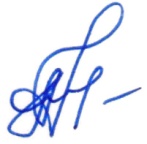 А.Н. АндросовичА.Н. АндросовичА.Н. АндросовичА.Н. Андросович